«Положение о системе оценивания детей с тяжелыми нарушениями речи»Общие положения1.1 Положение разработано в соответствии  с Федеральным законом «Об образовании в РФ» № 273 от 29.12.2012 г.; санитарно-эпидемиологических требований к условиям и организации обучения в общеобразовательных учреждениях «Санитарно-эпидемиологические правила и нормативы СанПиН 2.4.2.281-10», утв. Постановлением Главного государственного санитарного врача Российской Федерации от 29 декабря 2010 г. №189, с изменениями, внесенными постановлением Главного государственного санитарного врача Российской Федерации от 29 июня 2011 г.№ 85.1.2.Положение  является локальным актом МОУ СОШ № 41, разработано  в целях:- регламентирования порядка оценивания знаний и достижений обучающихся с ОВЗ (с тяжелыми нарушениями речи далее дети с ОВЗ) в освоении  адаптированных образовательных программ в ходе текущего контроля успеваемости и промежуточной аттестации;- установления единых требований к оценке достижений обучающихся  с ОВЗ и выставлению отметок (единой «оценочной политики») в ходе  текущего  контроля успеваемости и при проведении промежуточной аттестации;- организации наблюдения за продвижением обучающихся с ОВЗ в своем развитии;- определения содержания, порядка, форм и сроков проведения текущего  контроля успеваемости и промежуточной аттестации обучающихся с тяжелыми нарушениями речи.В Положении использованы следующие определения (понятия), с точки  зрения дидактики, применяемые в педагогической практике:- в системе обучения контроль и оценка должны отражать, прежде всего, качественный результат процесса обучения, который включает не только уровень усвоения учеником знаний по предметам, но и уровень развития учащихся. В основу системы оценивания образовательных достижений учащихся заложен комплексный подход к оценке результатов: оценка предметных и личностных результатов общего  образования школьников;- оценка представляет  собой процесс определения  количественных и качественных показателей теоретической и практической подготовки обучаемых существующим оценочным требованиям, предъявляемым к ним  адаптированными программами;- отметка – это  количественная оценка знаний, навыков и умений, приобретенных  обучающимися, являющаяся результатом процесса оценивания, выраженная в баллах;- выставление отметки  - определение балла (количественно выраженной оценки) по официально принятой шкале для фиксирования результатов  учебной деятельности, степени  её  успешности.            1.4. Основными принципами контрольно-оценочной деятельности является:     критериальность и самооценка, гибкость и вариативность. Критерии оценки должны быть однозначными и предельно четкими. 2. Критерии оценивания успешности продвижения обучающихся с ТНР2.1.  Выставляемые оценки обучающимся с ТНР не могут быть приравнены к оценкам обучающихся не имеющих таких ограничений. 2.2.  При планировании предполагаемых результатов по освоению адаптированных образовательных программ по предметам, педагогам необходимо определить уровень возможностей каждого обучающегося, исходя из его потенциальных возможностей и структуры   дефекта, согласно которому  использовать определённые критерии оценивания знаний по предметам и успешности его продвижения.  2.3. В 1 классе система оценивания – безотметочная. Результат продвижения первоклассников в развитии определяется на основе анализа их продуктивной деятельности: поделок, рисунков, уровня формирования  учебных навыков.2.4. Оценка обучающихся 2-4-х классов школы по всем учебным предметам, осуществляется  по пятибалльной системе (с измененной шкалой   оценивания) по каждому предмету: «5» - отлично,  «4» - хорошо,  «3» - удовлетворительно, «2» не ставится. Допускается словесное оценивание «Не  справился»,  как  метод воспитательного воздействия на ребёнка. 2.5. В один учебный день в одном классе допустимо проводить только одну письменную контрольную работу, а в течение учебной недели - не более двух. Не рекомендуется проводить контрольные работы в первый день четверти, первый день после каникул, первый и последний дни недели.2.6. В школе проверяются и оцениваются все письменные работы. При оценке знаний, умений и навыков необходимо учитывать индивидуальные особенности речевого развития обучающихся, состояние их эмоционально-волевой сферы. Ученику с низким уровнем потенциальных возможностей можно предлагать  более легкие варианты заданий. При оценке письменных работ обучающихся, страдающих глубоким расстройством моторики, не следует снижать оценку за плохой почерк, неаккуратность письма, качество записей и чертежей. К ученикам с нарушением эмоционально-волевой сферы рекомендуется применять дополнительные стимулирующие приемы (давать задания поэтапно, поощрять и одобрять обучающихся в ходе выполнения работы и т.п.). 2.7. Итоговая оценка знаний, умений и навыков выставляется:- за каждую учебную четверть и за год знания, умения и навыки обучающихся оцениваются отметкой;-  основанием для выставления итоговой оценки знаний служат  результаты устного опроса, текущих и итоговых контрольных работ, наблюдений учителя за повседневной работой ученика;- при проведении контрольного урока осуществляется индивидуально-дифференцированный подход  к обучающимся, который реализуется путем подбора различных по сложности и объему контрольных заданий, в соответствии с уровнем освоения программы каждым учеником;2.8. Система оценивания включает в себя две составляющие – качественную и количественную.- Качественная составляющая обеспечивает всестороннее видение способностей учащихся, позволяет отражать такие важные характеристики, как коммуникативность, умение работать в группе, отношение к предмету, уровень прилагаемых усилий, индивидуальный стиль мышления и т.д. - Количественная составляющая позволяет сравнивать сегодняшние достижения ученика с его же успехами некоторое время назад, сопоставлять полученные результаты с нормативными критериями. - Сочетание качественной и количественной составляющих оценки дает наиболее полную и общую картину динамики развития и обученности каждого ученика с учетом его индивидуальных особенностей. 2.9. Положение о системе оценивания детей с ТНР,  после рассмотрения его на педагогическом совете, утверждается и вводится в действие приказом директором школы. Изменения и дополнения в Положение вносятся и утверждаются в том же порядке. 3.Оценка качества индивидуальных образовательных  достиженийучащихся с тяжелыми нарушениями речи3.1.   Устный опрос является одним из методов учета знаний, умений и навыков обучающихся с ОВЗ. При оценивании устных ответов принимается во внимание:- правильность ответа по содержанию, свидетельствующая об осознанности усвоения изученного материала; - полнота ответа;- умение практически применять свои знания;- последовательность изложения и речевое оформление ответа.3.2. Критерии для оценивания устных ответов являются общими для всех предметов.Оценка «5» ставится обучающемуся, если он: обнаруживает понимание материала, может с помощью учителя сформулировать, обосновать самостоятельно ответ, привести необходимые примеры; допускает единичные ошибки, которые сам исправляет. Отсутствие ошибок как по текущему, так и по предыдущему учебному материалу; не более одного недочета (два недочета приравниваются к одной ошибке); логичность и полнота изложения.Оценка «4» ставится, если обучающийся дает ответ, в целом соответствующий требованиям оценки «5», но допускает неточности и исправляет их с помощью учителя; допускает аграмматизмы в речи. Использование дополнительного материала, полнота и логичность раскрытия вопроса; самостоятельность суждений, отражение своего отношения к предмету обсуждения. Наличие 2-3 ошибок или 4-6 недочетов по текущему учебному материалу; не более 2 ошибок или 4 недочетов по пройденному материалу; незначительные нарушения логики изложения материала; использование нерациональных приемов решения учебной задачи; отдельные неточности в изложении материала.Оценка «3» ставится, если обучающийся частично понимает тему, излагает материал недостаточно полно и последовательно, допускает ряд ошибок в речи, не способен самостоятельно применять знания, нуждается в постоянной помощи учителя.  Достаточный минимальный уровень выполнения требований, предъявляемых к конкретной работе; не более 4-6 ошибок или 10 недочетов по текущему учебному материалу; не более 3-5 ошибок или не более 8 недочетов по пройденному учебному материалу; отдельные нарушения логики изложения материала; неполнота раскрытия вопроса.Оценка «2» не ставится в журнал. Допускается словесное оценивание «Не  справился», как  метод  воспитательного  воздействия.Введена отметка за внешнее впечатление от работы. Снижение отметки "за внешнее впечатление от работы" допускается, если:в работе имеется не менее двух неаккуратных исправлений;работа оформлена небрежно, плохо читаема, в тексте много зачеркиваний, неоправданных сокращений слов, отсутствуют поля и красные строки.3.3. При оценке письменных работ по предмету письмо и развитие речи следует руководствоваться следующими нормами:    2-4  классы    - оценка «5» ставится за работу без ошибок;    -  оценка «4» ставится за работу с одной - тремя ошибками;      -  оценка «3» ставится  за работу с четырьмя- шестью ошибками;      - оценка «2» не ставится. Допускается словесное  оценивание «Не справился», как  метод воспитательного воздействия на ребёнка. Письмо.При выявлении уровня развития умений и навыков по письму необходимо учитывать развитие каллиграфических навыков; знаний и умений по орфографии, сформированность устной речи.Общая продолжительность письма на уроке не должна превышать 5-7 минут, а длительность непрерывного письма 4-х минут.В 1-ом классе в конце учебного года должны при проверке отслеживаться следующие требования:-         объем словарного диктанта 8-9 слов, диктанта 19-20 слов, написание которых не расходится с произношением;-         устно составлять 3-5 предложений на определенную тему;-         записывать по памяти небольшой текст (1-2 предложения);-         писать печатным и рукописным шрифтом, соблюдая правила каллиграфии.Высокому уровню развития навыка письма соответствует письмо с правильной каллиграфией. Допускается 1-2 негрубых недочета.Среднему уровню развития навыка соответствует письмо, если имеется 2-3 существенных недочета (несоблюдение наклона, равного расстояния между буквами, несоблюдение пропорций букв по высоте и ширине) и 1-2 негрубых недочета.Низкому уровню развития каллиграф навыка соответствует письмо, которое в целом, не соответствует многим из перечисленных выше требования, небрежное, неразборчивое, с помарками.К числу негрубых недочетов относятся:-         частичное искажение формы букв;-         несоблюдение точных пропорций по высоте строчных и заглавных букв;-         наличие неправильных соединений, искажающих форму букв;-         выход за линию рабочей строки, недописывание до нее;-         крупное и мелкое письмо;-         отдельные случаи несоблюдения наклона, равного расстояния между буквами и словами. ОрфографияВысокому уровню развития навыков, умений по орфографии соответствует письмо без ошибок, как по текущему, так и предыдущему материалу.Среднему уровню развития ЗУН по орфографии соответствует письмо, при котором число ошибок не превышает 5 и работы не содержат более 5-7 недочетов.Низкому уровню развития ЗУН по орфографии соответствует письмо, в котором число ошибок и недочетов превышает указанное количество.Устная речьКритериями оценки сформированности устной речи являются:-         полнота и правильность ответа;-         степень осознанности усвоения излагаемых знаний;-         последовательность изложения;-         культура речи.Высокому уровню соответствуют полные, правильные, связанные, последовательные ответы ученика без недочетов или допускается не более 1 неточности в речи.Среднему уровню соответствуют ответы, близкие к требованиям, удовлетворяющим для оценки высокого уровня, но ученик допускает неточности в речевом оформлении ответов.Низкому уровню соответствуют ответы, если ученик в целом обнаруживает понимание излагаемого материала, но отвечает неполно, по наводящим вопросам, затрудняется самостоятельно подтвердить правило примерами, допускает ошибки в работе с текстом и анализе слов и предложений; излагает материал несвязно, допускает неточности в употреблении слов и построение словосочетаний или предложений.Итоговые контрольные работы проводятся после изучения наиболее значимых тем программы в каждой учебной четверти, полугодииВо 2 классе итоговые контрольные работы носят обучающий характер.Время проведения итоговых контрольных работ определяется общешкольным графиком, составленным завучем по согласованию учителем.В один учебный день проводится не более одной письменной итоговой контрольной работы, а в течение недели — не более двух.Не рекомендуется проводить контрольные работы в первый день четверти, в первый день после праздника, по понедельникам, в конце недели, в дни, когда планируется большая для детей учебная нагрузка.Детям с нарушением мелкой моторики рук оценка за внешнее оформление работы не снижается.Детям, страдающим сенсорной алалией или афазией, вместо слухового диктанта предлагается списывание текста с пропущенными орфограммами на правила, предусмотренные программными требованиями.Анализ и учёт специфических ошибок письма осуществляется индивидуально.Число слов в диктанте определяется в соответствии с требованиями, представленными в таблице.Число  слов  в диктанте10. В начале учебного года количество слов в диктанте несколько; меньше, постепенно их число увеличивается на 4—6 слов в каждой четверти. К концу года разница от минимального до максимального значения в количестве слов может составлять до 10 слов. Количественную нагрузку и её увеличение необходимо также соотносить с индивидуальными образовательными возможностями каждого обучающегося конкретно.Оценивание диктантаВ зависимости от вида диктанта используются различные подходы к его оценке.Проверочный диктант«5» ставится, если нет ошибок и исправлений; работа написана аккуратно, в соответствии с требованиями каллиграфии, допустимы 1—2 специфические (дисграфические) ошибки;«4» ставится, если имеются не более двух орфографических ошибок, работа выполнена чисто, но есть небольшие отклонения от каллиграфических норм, допустимы 2—3 дисграфические ошибки;«3» ставится, если допущено 3—5 орфографических ошибок, работа написана небрежно, допустимы 3 дисграфические ошибки;Допускается словесное оценивание «Не  справился».Контрольный диктантТребования к тексту контрольного диктанта и общие подходы к его оцениванию:1. Объём диктанта должен соответствовать количеству слов по нормам чтения (за 1 минуту).Негрубыми ошибками считаются: исключения из правил, повторение одной и той же буквы, перенос слов, единичный пропуск буквы на конце слова.Специфика оценки однотипных ошибок: первые три однотипные ошибки считаются как одна, но каждая следующая рассматривается как отдельная.4. При трёх исправлениях оценка снижается на 1 балл.
Отметки за контрольный диктант:«5» — допускается одна негрубая ошибка, 1—2 специфические (дисграфические) ошибки;«4» — 2 орфографические и 2 пунктуационные ошибки или 1 орфографическая и 3 пунктуационные, допустимы 2—3 специфические ошибки;«3» — 3—4 орфографические и 4 пунктуационные ошибки, а также 5 орфографических ошибок, допустимы 3 специфические;Допускается словесное оценивание «Не  справился».Словарный диктантСловарный диктант оценивается по более высоким требованиям, чем контрольный диктант.Количество слов для словарного диктанта:класс — 7—8 слов;класс — 10-12 слов;класс — 12—15 слов;класс — до 20 слов.Отметки за словарный диктант:«5» — нет ошибок;«4» — 1—2 ошибки;«3» — 3—4 ошибки.Допускается словесное оценивание «Не  справился». Контрольное списываниеТексты для самостоятельного списывания учащихся предлагаются для каждого класса на 5-8 слов больше, чем тексты для контрольного диктанта.«5» – за безукоризненно выполненную работу, в которой нет исправлений.«4» – за работу, в которой допущена 1 ошибка или 1–2 исправления.«3» – за работу, в которой допущены 2–3 ошибки и одно исправление.Допускается словесное оценивание «Не  справился».ИзложениеИзложение носит обучающий характер. Оценивается как обычная работа. Выставляются только положительные отметки.С помощью изложений проверяется умение обучающегося строить самостоятельное развёрнутое письменное высказывание, правильно; оформленное с точки зрения грамматики, синтаксиса и семантики. В изложениях предметом оценивания являются содержание (полнота, логика, причинно-следственные связи, достоверность), соответствие, тому или иному стилю (жанру), грамотность изложения.Тексты для написания изложений выбираются предпочтительно повествовательного характера, небольшие по объёму, легко делимые на смысловые части и с небольшим количеством малознакомых слов значение и написание которых предварительно уточняются. Под руководством учителя составляется план.Рекомендуемое количество изложений в год для 3 класса составляет 10 работ, а для 4 —до 15. При этом в 4 классе тексты, подбираемые для обучающихся, увеличиваются по объёму, усложняются по содержанию и построению, постепенно вводится элемент описания.«5» ставится, если изложение или сочинение полностью соответствует теме (тексту); вместе с тем может быть допущено не более 1 ошибки по содержанию, 1 стилистической, 1 орфографической, 1—2 специфических (лексико-грамматических) ошибок.«4» ставится, если изложение или сочинение в основном соответствует теме (тексту); может быть допущено не более 2 ошибок по содержанию, 2 стилистических, 2—3 орфографических, 2—3 специфических ошибок.«3» ставится, если изложение или сочинение недостаточно полно и точно отражает тему; может быть допущено не более 3—4 ошибок по содержанию, 3—4 стилистических, 4—6 орфографических, 3—4 специфических ошибок.Допускается словесное оценивание «Не справился».Сочинение «5» – логически последовательно раскрыта тема, нет речевых и орфографических ошибок, допущено 1–2 исправления.«4» – незначительно нарушена последовательность изложения мыслей, имеются единичные (1–2) фактические и речевые неточности, 1–2 орфографические ошибки,1–2 исправления.«3» – имеются некоторые отступления от темы, допущены отдельные нарушения в последовательности изложения мыслей, в построении 2–3 предложений, беден словарь, 3–6 орфографических ошибки и 1–2 исправления.Допускается словесное оценивание «Не справился».Примечание: В связи с развитием письменной речи изложение и сочинение носит обучающий характер, а не контролирующий.Цель проведения изложения: определить формирование навыков письменной речи, передачу содержания текста, правильное построение предложений, соблюдение синтаксических норм.3.3.1.   В письменных работах не учитываются 1-2 исправления.Наличие трех исправлений на изученное правило соответствует одной орфографической ошибке. Ошибки на не пройденные правила правописания не учитываются.	 За одну ошибку в диктанте считается: а) повторение ошибок в одном и том же слове (например, в слове «лыжи»  дважды написано на конце  «ы»). Если же подобная ошибка на это правило встречается в другом слове, она учитывается;б)  две негрубые ошибки: повторение в слове одной и той же буквы; недописывание слов; пропуск одной части слова при переносе; повторное написание одного и того же слова в предложении.3.3.2. Ошибки, обусловленные тяжелыми нарушениями речи и письма,  следует рассматривать индивидуально для каждого ученика. Специфическими для них ошибками являются замена согласных, искажение звукобуквенного состава слов (пропуски, перестановки, добавления, недописывание букв, замена гласных, грубое искажение структуры слова). При выставлении оценки все однотипные специфические ошибки приравниваются к одной орфографической ошибке. Следует исключить  специфические ошибки.Что следует считать ошибками в диктанте:орфографические ошибки в словах, правила написания которых были пройдены ранее;систематическое отсутствие знаков препинания, правила написания которых были пройдены;ошибки в словарных словах.Что следует относить к числу специфических (дисграфических) ошибок:а) смешения и замены букв, звуки которых сходны по акустическому признаку, по способу и месту образования;б) нарушения структуры слова:пропуски;добавления;перестановки отдельных слогов или частей слова;раздельное написание частей слова. Что не следует считать ошибками:ошибки на неизученные правила орфографии и пунктуации;единичную замену слова близким по значению;единичный пропуск заглавной буквы в начале предложения.      повторение одного и того же слова 2 раза3.3.3. При небрежном выполнении письменных работ, большом количестве исправлений,   искажений в начертании букв оценка снижается на один балл, если это не связано с нарушением моторики у детей.3.3.4.   Цель грамматических заданий — определить качественный уровень практических умений обучающихся в усвоении того или иного знания а возможно, и рефлексию учебных навыков.Если грамматические задания проводятся дополнительно к диктанту, то они оцениваются дополнительной отметкой. В итоге за проверочную работу ставятся две оценки: за диктант и за грамматически задания. При оценке грамматических заданий необходимо руководствоваться следующими рекомендациями:«5» ставится, если правильно выполнено всё задание;«4» ставится, если правильно выполнено не менее 3/4 заданий;«3» ставится, если правильно выполнено не менее 2/4 задания.Допускается словесное оценивание «Не  справился».3.3.5.  В числе видов грамматического разбора следует использовать задания на опознание орфограмм, определение частей слова, частей речи, членов предложения на основе установления связи слов в предложении, конструирование предложений, классификацию слов по грамматическим признакам. Содержание грамматических заданий должно быть связано с грамматико-орфографическим материалом, изученным не только в данном классе, но и в предыдущих.3.3.6. Контрольные работы могут состоять из контрольного списывания, контрольного диктанта, грамматического разбора и комбинированного вида работ. Основные виды контрольных работ во 2-м -9-х классах - списывание и диктанты.3.3.7. Текст  диктанта может быть связным или состоять из отдельных предложений. Следует избегать включения в текст диктанта слов на правила, которые в данном классе еще не изучались. Если такие слова встречаются, их надо записать на доске или проговорить, выделив орфограмму. По содержанию и конструкции предложений тексты должны быть понятными обучающимся. Контрольные диктанты должны содержать 2-3 орфограммы на каждое проверяемое правило. Количество орфограмм должно составлять не менее 50% от числа слов текста. Учету подлежат все слова, в том числе предлоги, союзы, частицы. В течение учебного года осуществляется текущая проверка знаний, умений, навыков. В период обучения грамоте она проводится посредством небольших работ, включающих в себя письмо под диктовку изученных строчных и прописных букв, отдельных слогов, слов простой структуры, списывание слов и небольших по объему предложений и рукописного, и печатного шрифтов.В конце учебного года проводятся контрольные работы типа списывания с печатного шрифта и письмо под диктовку небольших по объему текстов. Подбираются тесты, в которых написание слова не расходится с произношением.Объем диктантов и текстов для списывания должен быть следующим: в начале года составлять 5-7 строчных и прописных букв, 3-6 слогов, 3-6 слов или 1-2 предложения из 2-4 слов.В 1-ом классе используется только словесная оценка, критериями которой является соответствие или несоответствие требованиям программы.3.4. Проверка навыков чтения проводится на основе повседневных наблюдений за чтением и пониманием прочитанного по текстам учебника. При оценке принимается во внимание успешность овладения обучающимися техникой чтения (правильность, беглость и выразительность) и содержанием читаемого (выделение главной мысли, ответы на вопросы, пересказ) в соответствии с программными требованиями по каждому году обучения. При определении уровня развития умений и навыков по чтению необходимо учитывать: понимание прочитанного текста, а также способ чтения, правильность, беглость, выразительность, владение речевыми навыками и умениями работать с текстом.Продолжительность чтения на уроке составляет 5-7 минут.Высокий уровень развития навыка чтения: плавный слоговой способ чтения при темпе не менее 20-25 слов в минуту (на конец учебного года); понимание значения отдельных слов и предложений, умение выделить главную мысль прочитанного и нахождение в тексте слов и выражений, подтверждающих эту мысль.Среднему уровню развития навыка чтения соответствует слоговой способ чтения, если при чтении допускается от 2 до 4 ошибок, темп чтения 15- 20слов. Учащийся не может понять отдельные слова при общем понимании прочитанного; умеет выделить главную мысль, но не может найти в тексте слова и выражения, подтверждающие эту мысль.Низкому уровню развития навыка чтения соответствует чтение по буквам при темпе ниже 15 слов в минуту, без смысловых пауз и четкости произношения, непонимание общего смысла прочитанного текста, неправильные ответы на вопросы по содержанию.При легком заикании техника чтения проводится в течение 2 минут, оценивается понимание текста. Для детей с со средней и тяжелой степенью заикания, а так же с выходом из алалии и тяжелыми формами дизартрии техника чтения проводится 2 минуты, устанавливаются индивидуальные сроки сдачи и создаются особые условия. Оценивается понимание текста.      Оценка уровня освоения программы должна учитывать индивидуальную динамику продвижения     обучающегося, академическую успешность и жизненную компетенцию.      Поэтому при выставлении итоговой оценки по разделу «Литературное чтение» должны оцениваться:достижения обучающегося в развитии речевой деятельности;освоение содержания обучения (академическая результативность);достижения в личностном, познавательном и коммуникативном развитии (жизненная компетентность).Основными критериями оценки выступают: состояние навыка чтения (всех его основных компонентов), умение работать с текстом, мотивационная основа чтения (наличие потребности в систематическом чтении), умение самостоятельно выбирать интересующую (жизненно необходимую) литературу, состояние коммуникативно-речевой компетентности.Оценка выставляется строго индивидуально начиная со 2 класса и носит поощрительный характер. При этом особое внимание должно уделяться достижениям обучающегося в сфере жизненной компетентности.Уровни академической успеваемости и жизненной компетентности по литературному  чтению для детей с тяжелыми нарушениями речи3.4.1. Оценка выставляется на основе специального опроса по чтению, пересказу или комбинированного опроса. 3.4.2. Текущая проверка и оценка знаний может также проводиться с целью выявления отдельных умений и навыков по чтению.Контрольная проверка навыка чтения проводится каждую четверть у каждого учащегося, оценка выставляется в классный журнал по следующим критериям :-         беглость, правильность, осознанность, выразительность.Оценка "5" ставится, если выполнены все 4 требования.Оценка "4" ставится, если выполняется норма чтения по беглости (в каждом классе и в каждой четверти она разная), но не выполнено одно из остальных требований.Оценка "3" ставится, если выполняется норма по беглости, но не выполнено два других требования.Допускается словесное оценивание «Не  справился».Чтение наизустьОценка "5" - твердо, без подсказок, знает наизусть, выразительно читает.Оценка "4" - знает стихотворение наизусть, но допускает при чтении перестановку слов, самостоятельно исправляет допущенные неточности.Оценка "3" - читает наизусть, но при чтении обнаруживает нетвердое усвоение текста.Допускается словесное оценивание «Не  справился».ПересказОценка "5" - пересказывает содержание прочитанного самостоятельно, последовательно, не упуская главного (подробно или кратко, или по плану), правильно отвечает на вопрос, умеет подкрепить ответ на вопрос чтением соответствующих отрывков.Оценка "4" -допускает 1-2 ошибки, неточности, сам исправляет ихОценка "3" - пересказывает при помощи наводящих вопросов учителя, не умеет последовательно передать содержание прочитанного, допускает речевые ошибки.Допускается словесное оценивание «Не  справился».3.4.3. Возможно в отдельных случаях выведение оценки по совокупности ответов в конце урока. Такая форма опроса может быть использована в основном на обобщающих уроках. Ученики, которые опрашиваются (3-4 человека), заранее намечаются учителем и в процессе фронтальной работы вызываются чаще других учащихся класса, их ответы должны быть более полными. Каждая такая оценка должна быть мотивированной.3.4.4. При проверке техники чтения рекомендуется подбирать незнакомые, но доступные тексты.Нормативы техники чтения  (количество слов в минуту) для детей с тяжелыми нарушениями речи3.4.5. В начале учебного года техника чтения проверяется по текстам, объем которых соответствует объему текстов предыдущего года. Задача проверки техники чтения заключается, прежде всего, в выявлении продвижения каждого ученика, причин испытываемых им затруднений для оказания индивидуальной коррекционной помощи.2 классОценка «5» ставится ученику, если он: читает по слогам (с переходом к концу года на чтение целыми словами) правильно с одной-двумя самостоятельно исправленными ошибками короткие тексты; соблюдает синтаксические паузы; отвечает на вопросы по содержанию прочитанного; может пересказать прочитанное с незначительной помощью (полно, правильно, последовательно); Оценка «4» ставится ученику, если он: читает по слогам, затрудняясь  читать  целиком  даже  легкие  слова;  допускает  одну-две ошибки при чтении и соблюдении синтаксических пауз; допускает неточности в ответах на вопросы и при пересказе содержания,   но исправляет их с помощью учителя;Оценка «3» ставится ученику, если он: затрудняется в чтении по слогам трудных слов; допускает три-четыре ошибки  при чтении и соблюдении синтаксических пауз; отвечает на вопросы  односложно и испытывает трудности при пересказе содержания.- оценка «2» не ставится. 3-4 классы:Оценка «5» ставится ученику, если он: читает целыми словами правильно, с одной - двумя самостоятельно исправленными ошибками; читает выразительно, с соблюдением синтаксических и смысловых пауз, в 4 классе — логических ударений; отвечает на вопросы и может передать содержание прочитанного полно, правильно, последовательно с незначительной помощью; Оценка «4» ставится ученику, если он: читает целыми словами, некоторые трудные слова — по слогам; допускает одну -две ошибки при чтении, соблюдении смысловых пауз, в 4 классе — логических ударений; допускает неточности в ответах на вопросы и при пересказе содержания, но исправляет их самостоятельно или с незначительной помощью учителя; Оценка «3» ставится ученику, если он: читает, в основном, целыми словами, трудные слова — по слогам; допускает три-четыре ошибки при чтении, соблюдении синтаксических и смысловых пауз, в 4 классе — логических ударений; отвечает на вопросы односложно и способен пересказать содержание прочитанного с помощью учителя; Оценка «2» не ставится. Класс1четверть2 четверть3 четверть4 четверть120220203030330304040440405050КлассАкадемическая успеваемостьЖизненная компетентность2Высокий уровеньУченик читает орфографически правильно, не допускает нарушений звуко-слоговой структуры слов (допускает не более 1—2 ошибок), повторов частей и слов, отчётливо произносит звуки и слова, использует послоговой способ чтения с переходом на чтение целыми словами. Соблюдает паузы и интонацию в конце предложения. Темп чтения знакомого текста соответствует 25—30 словам в минуту. Понимает простой в содержательном и языковом отношении, небольшой по объёму текст, отвечает на вопросы по его содержанию, соотносит эпизоды и ситуации с иллюстрациями, составляет картинный план, называет автора и заглавие литературного произведения. Твёрдо знает наизусть текст стихотворения, читает его выразительно. Выполняет требования по внеклассному чтению для данного года обучения.Средний уровеньУченик читает орфографически правильно, допускает не более 3—4 ошибок в словах (замены, перестановки, добавления, пропуски звуков, слогов, слов, повторы частей и слов). Использует преимущественно послоговой способ чтения, а знакомые и короткие слова читает целостно. Соблюдает паузы и интонацию в конце предложения, но может допускать единичные ошибки. Темп чтения знакомого текста соответствует 20-25 словам в минуту. Понимает простой в содержательном и языковом отношении, небольшой по объёму текст, отвечает на вопросы по его содержанию, соотносит эпизоды и ситуации с иллюстрациями, составляет картинный план, называет автора и заглавие литературного произведения. Допускает при чтении наизусть единичные ошибки, но легко исправляет их с помощью учителя. Выполняет требования по внеклассному чтению для данного года обучения.Допустимый уровеньУченик читает по слогам, отмечается тенденция к плавному послоговому чтению, допускает 5—10 ошибок (замены, перестановки, добавления, пропуски звуков, слогов, слов, повторы частей и слов)., Не всегда соблюдает паузы и интонацию в конце предложения, паузы между словами. Темп чтения знакомого текста соответствует 15—20 словам в минуту. Понимает простой в содержательном и языковом отношении, небольшой по объёму текст, отвечает на вопросы по его содержанию, соотносит эпизоды и ситуации с иллюстрациями, испытывает трудности при составлении картинного плана (справляется с помощью учителя), называет автора и заглавие литературного произведения. При чтении наизусть отмечается нетвёрдое усвоение текста. Требования по внеклассному чтению для данного года обучения* выполняет при условии индивидуально ограниченного задания.Высокий уровеньСформирован интерес к чтению. Понимает правильность гуманного отношения к человеку, животным, природе. Владеет правильной в фонетическом отношении речью. Ориентируется в процессе общения на собеседника, внимательно его слушает и реагирует соответствующими действиями.Переходный уровень    Сформирован интерес к чтению. Понимает правильность гуманного отношения к человеку, животным, природе. Допускаются неточности в фонетическом оформлении речи в процессе общения. Ориентируется в процессе общения на собеседника, внимательно его слушает реагирует соответствующими действиями.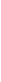 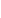 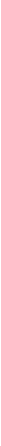 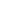 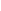 3Высокий уровеньУченик читает правильно, соблюдает нормы орфоэпического чтения, не допускает ошибок, правильно соблюдает ударения в словах (допускает не более 1—2 ошибок). Читает целыми словами, а в единичных случаях по слогам (сложные по звуко-слоговому составу, малознакомые слова). Соблюдает интонацию перечисления при запятых, паузы и интонацию в конце предложения. Передаёт эмоциональный тон произведения. Темп чтения знакомого текста соответствует 40—50 словам в минуту. Понимает более объёмные и сложные в содержательном и языковом отношении тексты, понимает главную мысль произведения и соотносит её с заглавием, отвечает на вопросы по смыслу прочитанного и самостоятельно их формулирует в процессе чтения, может определить эмоциональный характер текста. Умеет прогнозировать содержание текста по его заглавию и прочитанной части. Использует авторские ремарки для характеристики персонажей. Составляет простой речевой план. Умеет озаглавливать эпизоды произведения. Умеет охарактеризовать и дать собственную оценку событиям, героям произведений, представить образ автора. Умеет ориентироваться в книге и в её оглавлении. Осознаёт принадлежность литературного произведения к народному или авторскому творчеству. Различает и может назвать различные разновидности рассказов (о животных, детях, юмористические, исторические). Твёрдо знает наизусть текст стихотворения, читает его выразительно. Выполняет требования по внеклассному чтению для данного года обученияСредний уровеньУченик читает правильно, соблюдает нормы орфоэпического чтения, не допускает ошибок (допускает не более 1—2 ошибок), допускает не более 3-4 ошибок в выделении словесных ударений. Читает преимущественно целыми словами, но сложные по звуко-слоговому составу, малознакомые слова читает по слогам. Соблюдает паузы и интонацию в конце предложения. Иногда не соблюдает интонацию перечисления при запятых. Передаёт эмоциональный тон произведения. Темп чтения знакомого текста соответствует 35—40 словам в минуту. Понимает более объёмные и сложные в содержательном и языковом отношении тексты, понимает главную мысль произведения и соотносит его с заглавием, но испытывает трудности при формулировке главной мысли. Может определить эмоциональный характер текста. Умеет прогнозировать содержание текста по его заглавию и прочитанной части. Использует авторские ремарки для характеристики персонажей. Составляет простой речевой план. Умеет озаглавливать эпизоды произведения. Испытывает трудности при характеристике и оценке событий, героев произведений, представлении образа автора. Умеет ориентироваться в книге и в её оглавлении. Осознаёт принадлежность литературного произведения к народному или авторскому творчеству. Различает и может назвать различные разновидности рассказов (о животных, детях, юмористические, исторические). Допускает при чтении наизусть единичные ошибки, но легко исправляет их с помощью учителя» Выполняет требования по внеклассному чтению для данного года.Допустимый уровеньУченик читает орфографически правильно, допускает не более 3—4 ошибок в словах (замены, перестановки, добавления, пропуски звуков, слогов, слов, повторы частей и слов), допускает не более 5—8 ошибок в выделении словесных ударений. Читает послоговым способом с переходом на чтение целыми словами. Соблюдает паузы и интонацию в конце предложения. Затрудняется передать эмоциональный5 тон произведения. Темп чтения знакомого текста соответствует 30—35 словам в минуту. Понимает объёмные и сложные в содержательном и языковом отношении тексты, понимает главную мысль произведения и соотносит её с заглавием, но не может сформулировать главную мысль, затрудняется определить эмоциональный характер текста (справляется с помощью учителя). Затрудняется прогнозировать содержание текста по его заглавию и прочитанной части (справляется с помощью учителя). Использует авторские ремарки для характеристики персонажей. Составляет самостоятельно картинный план, а простой речевой план — с помощью учителя. С помощью учителя озаглавливает эпизоды произведения. Испытывает трудности при характеристике и оценке событий, героев произведений, представлении образа автора. Умеет ориентироваться в книге и в её оглавлении. Осознаёт принадлежность литературного произведения к народному или авторскому творчеству. Различает различные разновидности рассказов (о животных, детях, юмористические, исторические). При чтении наизусть отмечается нетвёрдое усвоение текста. Требования по внеклассному чтению для данного года обучения выполняет при условии индивидуально ограниченного задания.Высокий уровеньИмеет потребность в систематическом чтении. Уважительно относится к семейным и культурным ценностям и традициям. Ориентирован на гуманное отношение к человеку, животным, природе. Разбирается в этических и эстетических категориях: «хорошо — плохо», «добро —зло» «красиво — уродливо» и т. п. В основном владеет правильной в фонетическом и лексико-грамматическом отношении выразительной диалогической речью (допустимы неточности в случае ринолалии, дизартрии, алалии, заикания). Владеет коммуникативными навыками, ориентируется в процессе общения на собеседника. Умеет правильно оценивать содержательную и эмоциональную сторону высказывания собеседника. Умеет поддерживать беседу с помощью вопросов к собеседнику. Преимущественно адекватно использует лингвистические и паралингвистические средства для решения коммуникативных задач.Переходный уровеньИмеет потребность в систематическом чтении. Уважительно относится к семейным и культурным ценностям и традициям. Ориентирован на гуманное отношение к человеку, животным, природе. С помощью взрослых разбирается в этических и эстетических категориях: «хорошо — плохо», «добро — зло», «красиво — уродливо» и т. п. В основном владеет правильной в фонетическом и лексико-грамматическом отношении выразительной диалогической речью (допустимы; неточности в случае ринолалии, дизартрии, алалии, заикания). Владеет коммуникативными навыками, ориентируется в процессе общения на собеседника. С помощью взрослого правильно оценивает содержательную и эмоциональную сторону высказывания собеседника. Умеет поддерживать беседу с помощью вопросов к собеседнику. Преимущественно адекватно использует лингвистические и паралингвистичёские средства для решения коммуникативных задач4Высокий уровеньУченик читает правильно, соблюдает нормы орфоэпического чтения, не допускает ошибок, правильно соблюдает ударения в словах: Читает целыми словами. Темп чтения знакомого текста соответствует 60—70 словам в минуту. Может определять темп чтения в зависимости от смысла читаемого. Соблюдает паузы, интонационно правильно оформляет предложения и использует логическое ударение. Передаёт характер произведения и выражает эмоциональное отношение к его содержанию. Понимает подтекст и основную идею художественного произведения и соотносит их с заглавием, самостоятельно формулирует главную мысль прочитанного. Осмысливает прямой и скрытый смысл заглавия и может самостоятельно подобрать заглавие к прочитанному тексту. Умеет прогнозировать содержание текста по его заглавию и прочитанной части. Составляет различные варианты простого речевого плана на основе использования повествовательных предложений, вопросов, предложений текста. Владеет навыками подробного, частичного и выборочного пересказа. Умеет составить представление о содержании, жанре, характере произведения по обложке книги. Ориентируется в группе книг. Различает и может назвать различные виды и жанры литературных произведений (сказки и рассказы в прозе и стихах, басни, песни, легенды, лирика, эпические и лирические стихотворения и т. п.). Выделяет художественные особенности, структуру, лексику сказок, различных видов лирики, рассказов. Умеет отличить художественную литературу от познавательной на основе их сравнения. Имеет общие представления о наиболее известных писателях (А. С. Пушкин, Л. Н. Толстой, Г. X. Андерсен, И. А. Крылов, С. Я. Маршак, К. Г. Паустовский и др.). Твёрдо знает наизусть текст стихотворения, читает его выразительно. Выполняет требования по внеклассному чтению для данного года обучения.Средний уровеньУченик читает правильно, соблюдает нормы орфоэпического чтения, не допускает ошибок, правильно соблюдает ударения в словах. Читает целыми словами, а в единичных случаях — по слогам малоизвестные слова сложной слоговой структуры. Темп чтения знакомого текста соответствует 55—60 словам в минуту. Соблюдает паузы, интонационно правильно оформляет предложения и использует логическое ударение (может допускать 2—3 ошибки). Передаёт характер произведения и выражает эмоциональное отношение к его содержанию. Понимает подтекст и основную идею художественного произведения и соотносит их с заглавием, с помощью учителя формулирует главную мысль прочитанного. Осмысливает прямой и скрытый смысл заглавия и может выбрать из предложенных вариантов заглавие к прочитанному тексту. Умеет прогнозировать содержание текста по его заглавию и прочитанной части. Составляет с помощью учителя различные варианты простого речевого плана на основе использования повествовательных предложений, вопросов, предложений текста. Владеет навыками подробного, частичного и выборочного пересказа. Умеет составить представление о содержании, жанре, характере произведения по обложке книги. Ориентируется в группе книг. Различает и может на звать различные виды и жанры литературных произведений (сказки и рассказы в прозе и стихах, басни, песни, легенда, лирика, эпические и лирические стихотворения и т. п.). Выделяет художественные особенности, структуру и лексику сказок, различных видов лирики, рассказов. Умеет отличить художественную литературу от познавательной на основе их практического сравнения. Имеет общие представления о наиболее известных писателях (А. С. Пушкин, Л. Н. Толстой, Г. X. Андерсен, И. А, Крылов, С. Я. Маршак, К. Г. Паустовский и др.). Допускает при чтении наизусть единичные ошибки, но легко исправляет их с помощью учителя. Выполняет требования по внеклассному чтению для данного года обучения.Допустимый уровеньУченик читает правильно (может допускать в единичных случаях повторы слогов, слов, 2—4 ошибки), в основном соблюдает нормы орфоэпического чтения, но возможен в сложных и малознакомых словах переход на орфографическое чтение, правильно соблюдает ударения в словах (допускается 2—3 ошибки). Читает преимущественно целыми словами, но допускается переход на послоговое чтение малознакомых и сложных по слоговой структуре слов. Темп чтения знакомого текста соответствует 50—55 словам в минуту. Соблюдает паузы, интонационно правильно оформляет предложения. Передаёт эмоциональный характер произведения и выражает эмоциональное отношение к его содержанию. Понимает подтекст и основную идею художественного произведения и соотносит их с заглавием. Может с помощью учителя подобрать заглавие к прочитанному тексту, прогнозировать содержание текста по его заглавию и прочитанной части. Составляет простой речевой план на основе предложенных вразброс повествовательных предложений, вопросов к тексту, предложений из текста. Владеет навыками подробного и выборочного пересказа. Умеет составить представление о содержании, жанре, характере произведения по обложке книги. Ориентируется в группе книг. Различает и может назвать различные виды и жанры литературных произведений (сказки и рассказы в прозе и стихах, басни, песни, легенда, лирика, эпические и лирические стихотворения и т. п.). Имеет общие представления о наиболее известных писателях (А. С. Пушкин, Л. Н. Толстой, Г. X. Андерсен, И. А. Крылов, С. Я. Маршак, К. Г. Паустовский и др.). При чтении наизусть отмечается нетвёрдое усвоение текста. Требования по внеклассному чтению для данного года обучения выполняет при условии индивидуально ограниченного задания.Высокий уровеньОсознаёт значимость чтения для своего дальнейшего развития и успешного обучения. Имеет потребность в систематическом чтении. Умеет находить информацию в книгах и других источниках, а также использовать необходимую информацию для поддержания и укрепления своего здоровья, разрешения различных жизненных ситуаций. Уважительно относится к семейным и культурным ценностям и традициям. Ориентирован на гуманное отношение к человеку, животным, природе. Способен различать этические и эстетические категории: «хорошо — плохо», «добро — зло», «красиво — уродливо» и т. п. Владеет правильной в фонетическом и лексико-грамматическом отношении выразительной диалогической и монологической речью. Владеет коммуникативными навыками, ориентируется в процессе общения на собеседника. Адекватно использует языковые средства для решения коммуникативных задач. Может правильно выразить своё отношение к предмету обсуждения, используя соответствующие лингвистические и паралингвистичёские средства.Переходный уровеньОсознаёт значимость чтения для своего дальнейшего развития и успешного обучения. Имеет потребность в систематическом чтении. Умеет с помощью взрослых находить информацию в книгах и других источниках, а также использовать необходимую информацию для поддержания и укрепления своего здоровья, разрешения различных жизненных ситуаций. Уважительно относится к семейным и культурным ценностям и традициям. Ориентирован на гуманное отношение к человеку, животным, природе. Способен различать этические и эстетические категории: «хорошо — плохо», «добро — зло», «красиво — уродливо» и т. п. В основном владеет правильной в фонетическом и лексико-грамматическом отношении выразительной диалогической и монологической речью (допустимы неточности в случае ринолалии, дизартрии, алалии, заикания). Владеет коммуникативными навыками, ориентируется в процессе общения на собеседника. Преимущественно адекватно использует языковые средства для решения коммуникативных задач. С помощью взрослого правильно выражает своё отношение к предмету обсуждения, использует при этом соответствующие лингвистические и паралингвистические средства.Класс1 уровень(без нарушения произношения)слов/мин2 уровень(незначительные речевые нарушения)слов/мин3 уровень(выраженные нарушения речи, отсутствие речи)115-2010-15Проводится с учетом индивидуальных особенностей и потенциальных возможностей обучающегося, отслеживается динамика относительно самого ребёнка (учитываются буквы, слоги, отдельные слова)225-3020-25Проводится с учетом индивидуальных особенностей и потенциальных возможностей обучающегося, отслеживается динамика относительно самого ребёнка (учитываются буквы, слоги, отдельные слова)340-50 35-40Проводится с учетом индивидуальных особенностей и потенциальных возможностей обучающегося, отслеживается динамика относительно самого ребёнка (учитываются буквы, слоги, отдельные слова)460-7055-60Проводится с учетом индивидуальных особенностей и потенциальных возможностей обучающегося, отслеживается динамика относительно самого ребёнка (учитываются буквы, слоги, отдельные слова)